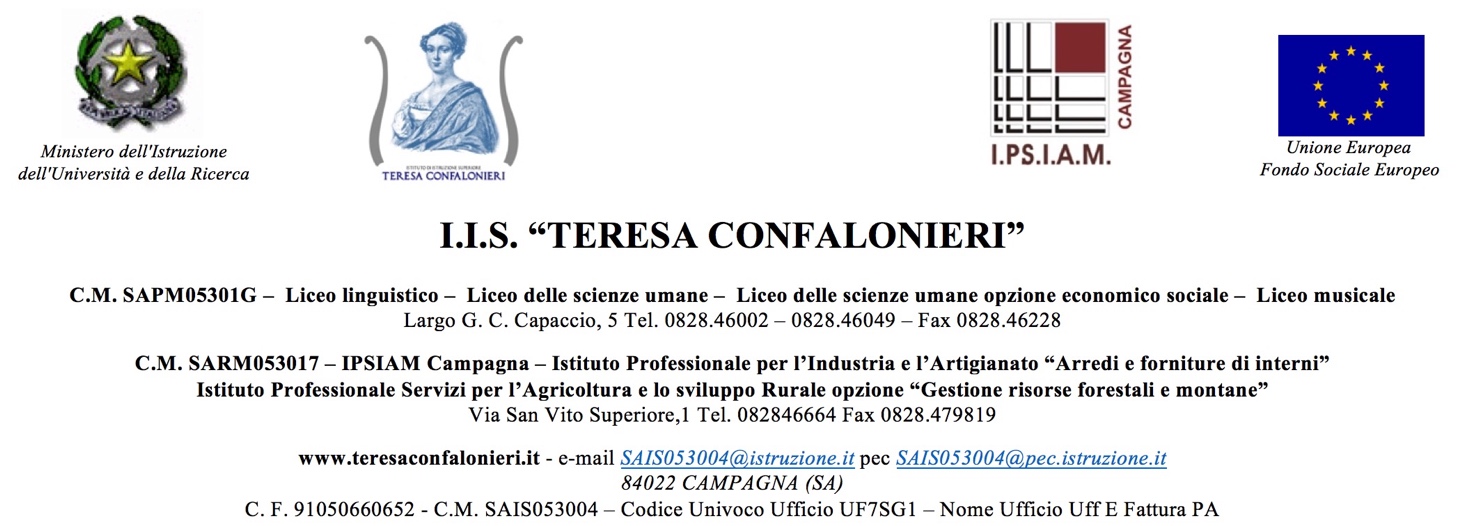 Al Dirigente Scolastico								I.I.S.S.   “Teresa Confalonieri”								Largo G. C. Capaccio								CampagnaOggetto: Rendicontazione della CARTA DEL DOCENTE ai sensi dell’'articolo 8 del  DPCM   previsto dall'art. 1 comma 122 della L.I07/2015  per l'a.s. _____________Il/La sottoscritto/a_____________________________________________________ docente in servizio presso questo Istituto e beneficiario della Carta del docente per l’a.s. 2015/16  prevista dal DPCM di cui in oggetto con finalità dì formazione e aggiornamento professionaleDICHIAROsotto la mia personale responsabilità ai sensi dell’art 76 del DPR 445/2000 di aver effettuato le spese indicate nella tabella sottostante e di allegare le pezze giustificative relative comprovanti l’effettivo utilizzo della somma ricevuta.						DICHIARO inoltre Di essere a conoscenza che nel caso in cui la predetta documentazione non risulti conforme alle finalità di cui all’art 4 del DPCM predetto, incompleta o presentata oltre il termine del 31/8/2016, la somma non rendicontata sarà recuperata con l’erogazione riferita all’a.s. 2016/17;Di essere a conoscenza che il presente rendiconto sarà messo a disposizione dei Revisori dei Conti dell’Istituto per il riscontro della regolarità amministrativo/contabile;Di essere a conoscenza che con nota del 15/10/2015 la Direzione Generale per il personale scolastico e la Direzione Generale per le risorse umane e finanziarie ha trasmesso il Decreto del Presidente del Consiglio dei Ministri in cui viene specificato: punto 5, 3 comma “Con successiva nota, la Direzione Generale per le risorse umane e finanziarie si riserva di fornire ulteriori elementi informativi, più nel dettaglio, all’attività di rendicontazione delle spese sostenute nell’a.s.2015/16”.Per ciascuna tipologia di spesa si allegano alla presente:n ______pezze giustificativen ______pezze giustificativen ______pezze giustificativen ______pezze giustificativen ______pezze giustificativen ______pezze giustificativeData ___________________							Firma Leggibile						______________________________Rendicontazione carta del docenteTIPOLOGIA DI SPESASPESA a) acquisto di libri e di testi, anche in formato digitale,  pubblicazioni e  riviste.€b) acquisto di hardware e di software.	€c) iscrizione a corsi per attività di aggiornamento o di qualificazione delle competenze professionali svolti da enti accreditati presso il MlUR, a corsi di laurea, di laurea magistrale, specialistica o a ciclo unico, inerenti il profilo professionale ovvero a corsi di laurea post lauream o a master universitari inerenti al profilo professionale.€d) rappresentazioni teatrali o cinematografiche.€e) ingresso a musei. mostre ed eventi culturali e spettacoli dal vivo.€f) iniziative coerenti con le attività individuale nell’ambito del piano triennale dell'offerta formativa delle Istituzioni scolastiche e del Piano nazionale di formazione di cui all'art. 1 comma 124, della legge n.107 del 2015:€TOTALE COMPLESSIVO€